AFSS CENTRAL EVALUATION SYSTEMCentral Assessment Team (CAT), HO Islamabad1st Mid Term Examination 2016 – 17SCIENCE - Class I 50 marks   2 hoursINFORMATION FOR STUDENTSMarks are given against each question or part of question. Write your name, roll number and date in the spaces provided below.OBJECTIVE-20Q No. 1:Label the parts of body.						10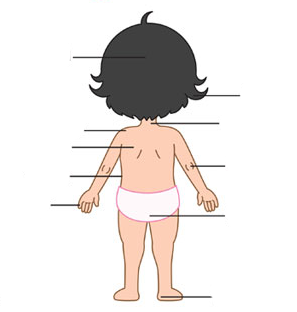 Q. No. 2:	Match the following.							5Q. No. 3:	Fill in the blanks.								5i)	Living things _________ by themselves.ii)	Rocks and stones are ____________ things.iii)	Living things need ______ , _______ and ____________.SUBJECTIVEQ. No. 4:	Write 3 living and 3 non-living things.				6Q. No. 5:	Write down 2 birds  that cannot fly.					2Q. No. 6:	Write down 2 animals that live both on land & in water.	2Q. No. 7:	Write down 5 healthy habits of healthy people.			5Q. No. 8:	Circle 5 healthy foods.							5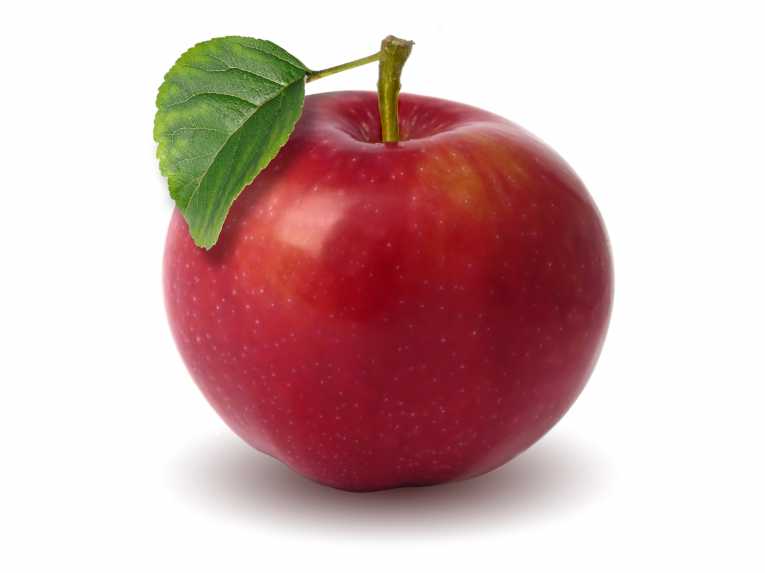 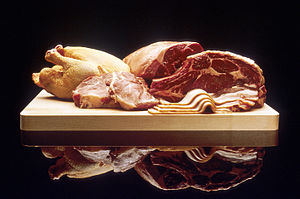 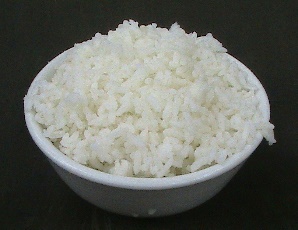 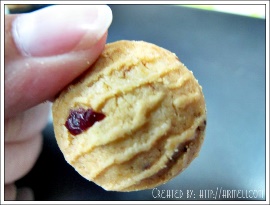 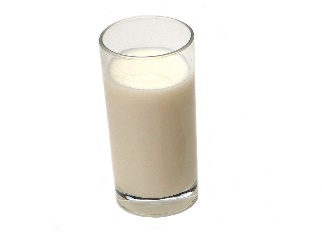 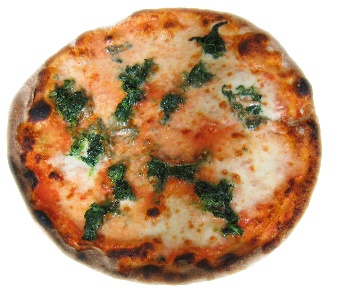 Q. No. 9:	Write the items that belongs in the right column.		10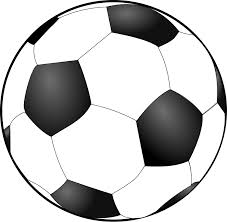 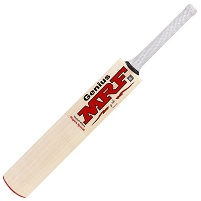 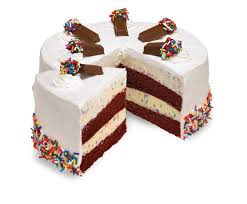 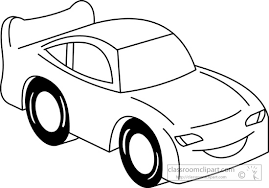 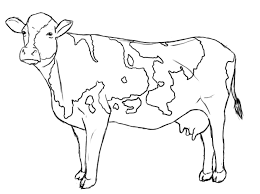 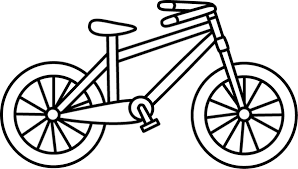 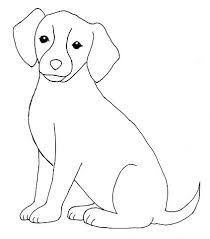 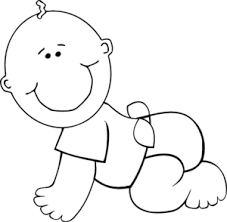 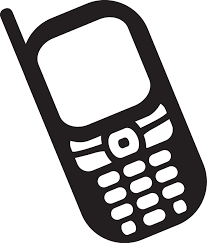 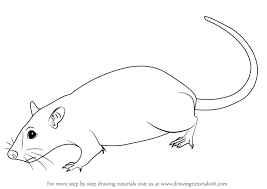 Student Name: Roll No:Center Name:Date:Day:Invigilator Name:Sign:Marks Obtained: Remarks:Examiner Name:Date:Sign :Day: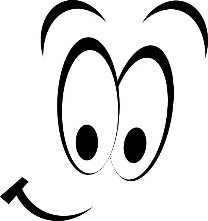 Smell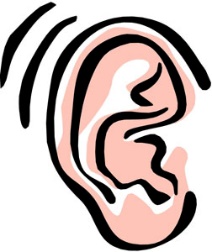 See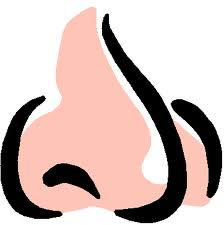 Hear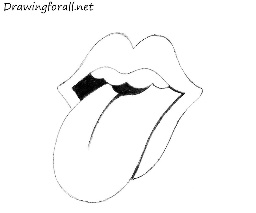 Touch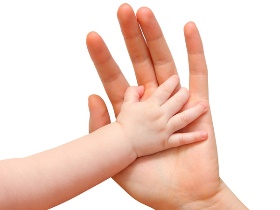 TasteLiving thingsNon Living thingLiving thingsNon living things